VISITASFOREDRAGGrim og Hellemyr menighetersøndag 21. januar 2018Kjære menighet, nåde være med dere, og fred fra Gud vår Far og Herren Jesus Kristus.Det har vært spennende og innholdsrike dager i Grim og Hellemyr menigheter under denne visitasen. Dager der jeg har fått et godt innblikk i menighetene selv om det naturlig nok er en del av arbeidet det ikke har passet å møte. Dager dere har tatt meg med inn i deres arbeid, gleder, utfordringer og muligheter. To dager hvor jeg har sett de flotte og praktiske kirkene som dere har. Over til selve visitasen og med forarbeidet til den.Før visitasdagene har stabene i samarbeid med menighetsrådene skrevet en visitasmelding fra hver menighet. En visitasmelding er en beskrivelse og vurdering av menigheten i dag, og av utviklingen som er skjedd siden forrige visitas som var for 11 år siden. I dem leser jeg om et godt og veldrevet menighetsarbeid i begge soknene, og det beskrives områder der man særlig kjenner på utfordringer. Jeg oppfordrer gjerne medlemmer i menighetene til å bruke disse i arbeidet med videre strategi for menighetene. Før visitasdagene startet, brukte biskopen en arbeidsdag på enkelt-samtaler med mange av de ansatte i menighetene.  Kontorvisitasen, der man ser på om de administrative ordningene fungerer, har blitt foretatt av domprost Freddy Berg. Mindre saker med mulighet til forbedring er påpekt. Domprosten har også ansvar for, i samarbeid med MR og stab, å følge opp visitasen.Så til selve programmet disse dagene.Dette har vært dager som har vært fylt av gode møter og spennende samtaler.De ansatte i menighetene, medlemmer av menighetsråd og Jannicke Greibsland har vært med på flere av møtene og arrangementene sammen med domprost Freddy Berg og diakonirådgiver Erling Jakobsen.Onsdag 17. januar.  Visitasen startet onsdag morgen med morgenbønn i Grim kirke, og påfølgende koordineringsmøte med stabene i Grim og Hellemyr og leder i Hellemyr menighetsråd. Deretter hadde vi møte med deler av ledelsen ved Grimtunet. Vi fikk omvisning der, og vi feiret gudstjeneste sammen med beboere og ansatte. Jeg fikk møte elever i klasse 10 E på Grim skole, og deretter fikk jeg treffe alle konfirmantene fra Grim og Hellemyr på konfirmanttime i Grim kirke. Dette var møter med flotte ungdommer som gav meg mange kloke og gode spørsmål om viktige eksistensielle spørsmål, som jeg prøvde å besvare. På ettermiddagen var vi i møte med ansatte ved Stiftelsen Arkivet. Her fikk vi et sterkt og lærerikt møte med det arbeidet de gjør for å fremme menneskeverdet. De tilbød mer samarbeid med menigheter om tilbud blant annet til konfirmanter.På kvelden var det først samtale med menighetsrådet i Grim med fokus på frivillighet og visjon, deretter et åpent møte i Grim kirke hvor jeg holdt en tale om «Hvordan være kirke i bydelens hverdag».Koret «De som synger» deltok med vakker sang.Torsdag 18. januarEtter morgenmesse i Hellemyr kirke hadde vi en spennende samtale med daglige ledere, sokneprester og representant fra kirkevergen om samhandling og ressursfordeling mellom Grim og Hellemyr menigheter.   Møtet vi hadde med bedriften Hennig-Olsen var imponerende og smakfullt (fikk servert masse is). Det var daglig leder Paal Hennig-Olsen som møtte oss og gav oss et inspirerende møte med en bedrift og dens historie og verdier. Det arbeider mennesker fra 25 nasjoner ved bedriften, og bedriften har verdier og visjoner over arbeidet som vi absolutt kan lære av i vårt arbeid. Inkludering, rettferdig handel, miljøengasjement og nødvendigheten av verdier som må implementeres.På ettermiddagen møtte vi ledelsen ved Vigør fotballklubb som fortalte om sitt arbeid og visjoner. De kom med direkte invitasjon til tettere samarbeid med menighetene i Grim og Hellemyr.Etter dette var rektorer og lærere ved skolene som ligger i menighetene samlet til samtale om skole-kirkesamarbeid. Det ble et godt møte hvor jeg fikk innlede til samtale om emnet «Kirke og skole i en ny tid». I dette møtet deltok også undervisningsrådgiver ved bispedømmekontoret Maren Heggland Ingvaldsen.På kvelden var det først samtale med menighetsrådet i Hellemyr med fokus på frivillighet og visjon, og etterpå et åpent møte hvor jeg igjen hadde fått utfordringen til å holde tale om «Hvordan være kirke i bydelens hverdag». Her deltok Nicolai Myhre fra Alf-klubben med vakre dikt, og Pernille Galdal og menighetens lovssangsband bidro med god sang og musikk. Jeg har møtt to flotte og engasjerte menighetsråd. Deres engasjement gjør inntrykk, og dere gjør meg trygg på at dere er glad i menigheten deres og ønsker å bidra med deres erfaringer og kompetanse. Jeg har møtt to meget ressurssterke og godt fungerende staber. To staber som er engasjert og glad i jobbene og menighetene, og arbeider sammen med menighetsrådene med å bygge menigheter som formes sammen med de lokalmiljø de er en del av.Jeg har også møtt noen av de engasjerte frivillige medarbeiderne i Grim og Hellemyr. Noen av dem har vært engasjert over imponerende lang tid. De ulønnede medarbeiderne er - og vil også i fremtiden være -  helt avgjørende for arbeidet i menighetene. Et tema som har gått igjen, og som jeg vil legge dere alle på sinne, er ordene mangfold og integrering. Vi må alltid besinne oss på at kirken er allmenn, den er ment å være for alle.  Dette krever stor oppmerksomhet og mye arbeid, men det er vårt mål. Vi har også et samfunnsansvar å være med og bidra til at mennesker som faller utenfor, enten av personlige, sosiale, kulturelle eller religiøse årsaker, blir regnet med og inkludert.  Her kan vi være gode medspillere med både skole, idrett og andre organisasjoner. Oppfordringer og utfordringer til menighetene.Først til begge menigheter.Menighetsrådene.Det har vært gode og spennende møter med medlemmene i menighetsrådene i Grim og Hellemyr. Takk for deres gode arbeid og engasjement i menighetsarbeidet.  Viderefør deres gode arbeid for å vekke og nære det kristelige liv i deres menigheter. Fortsett også i samarbeid med stabene arbeidet med visjoner og strategivalg med tanke på hva hva dere ønsker å prioritere i arbeidet fremover. Begge menighetene har givertjenester og jeg vil oppfordre til å arbeide videre med dette og gjerne koble dere til de ressurser som bispedømmet nå stiller til disposisjon. Gudstjenestearbeidet Jeg erfarer at dere arbeider godt med gudstjenestene i menighetene, og at frivillige medarbeidere, barn, ungdom og konfirmanter er involvert i dette. Dette har vi fått et godt eksempel på i dag ved visitasgudstjenesten her i Hellemyr kirke. Samtidig er det en utfordring at ikke flere slutter opp om gudstjenestene. Jeg tror vi har enda mer å gå på når det gjelder involvering og samarbeid rundt gudstjenestearbeidet.  Jeg ser at dere også arbeider godt med videreutvikling av gudstjenesteformer og tidspunkt for disse. Fortsett dette gode arbeidet, og gjør det i samarbeid med domprosten og fellesrådet i Kristiansand.Til Grim menighet vil jeg si:Ha fortsatt et spesielt fokus på å nå flere yngre voksne i gudstjenestene slik at de kan finne sin plass i menighetsfellesskapet. Dere er allerede i god gang med tanker rundt dette.Vurder i samarbeid med domprosten, hvordan man kan bruke ressursene optimalt, og vurder å ha lekmannsgudstjenester på noen av søndagene hvor det ikke er forordnet gudstjeneste.Arbeid for at hele Grim befolkning får del i 60. års jubileet av Grim kirke som skal feires i 2019. Et uttrykk som har vært nevnt under visitasen er å gjøre kirken synlig. Jeg synes det er et naturlig mål for en slik feiring. (Jeg stiller gjerne hvis det lar seg passe inn i min kalender!)Til Hellemyr menighet vil jeg spesielt si:Arbeid fortsatt for at fellesskapet i menigheten på hverdager og på søndager skal kjennes trygt og inkluderende for mennesker som kommer til kirken. Arbeid videre med hvordan forskjellige grupper, slik som Alf klubben, kan få en naturlig og deltakende del i gudstjenestefellesskapet.    Kirke - skole samarbeidet.I møte med lærere og rektorer ved skolene i menighetene kom det frem at det er et godt og tradisjonsrikt samarbeid mellom menighetene og skolene i kommunen.  Fortsett det gode samarbeidet. Jeg vil anbefale at det lages samarbeidsplaner med hver enkelt skole for skole- kirkesamarbeidet i begge menighetene. Slike planer kan på en god måte avklare forventninger og ønsker til hverandre, og bedre trygge kvaliteten i samarbeidet mellom kirke og skole. Kirken ønsker å være en bidragsyter til at skolene kan oppfylle sine læringsmål. Konsulter gjerne undervisningsrådgiver ved bispedømmekontoret i arbeidet med det.   Trosopplæring, barne og ungdomsarbeid.Jeg ser med glede at dere i begge menigheter satser godt på trosopplæring og annet arbeid for barn og ungdom.Fortsett å satse på dette ut fra de forutsetninger som er hos dere. Be om, og arbeid for, å finne gode veier å gå i arbeidet for at barn og unge skal bli med i menighetene og bli bevart hos Jesus videre i livet. Ta gjerne kontakt med ungdomsrådgiver ved bispedømmekontoret, hvis dere trenger rådgivning og hjelp i arbeidet. Konkret vil jeg be dere i Grim menighet i arbeidet med konfirmantene å vurdere samarbeid med Stiftelsen Arkivet. I Hellemyr menighet vil jeg be dere følge opp den positive invitasjonen fra Vigør fotball om felles satsinger og møtepunkter.Musikalsk arbeid.Jeg har møtt deler av det varierte musikalske arbeidet i menighetene. Dette er godt arbeid. Fortsett med å legge vekt på det menighetsbyggende arbeidet gjennom varierte musikalske uttrykk. La sangen og musikken få være med å styrke menighetens arbeid med å nå ut til mennesker med budskapet om Jesus Kristus, og å bidra til at mennesker kan finne sin plass i kirken og menighetsfellesskapet.DiakoniJeg er glad for at dere har et godt diakonalt arbeid og har fokus på det diakonale perspektiv i alt arbeid i menighetene. Fortsett med det, og arbeid i fellesskap nå med å avklare hvilke arbeidsoppgaver dere ønsker den fremtidige diakonstillingen skal inneha. Jeg er glad for alle gode relasjoner til institusjoner og ikke minst det gode samarbeidet det er med Hellemyr skole avdeling Toppen, og Fredagskonfirmantene på Krossen skole.Gode relasjoner og avklarte forventninger er viktig overfor alle de institusjoner og organisasjoner vi samarbeider med. Konkret ser vi at det er muligheter å videreutvikle slik samarbeid, for eksempel med Grimtunet, for å styrke beboernes rett til å utøve sin religiøse tro.OppsummeringNår jeg nå oppsummerer visitasen i menighetene fylles jeg med takknemlighet, og hilser dere med Paulus’ ord til menigheten i Tessaloniki: «Vi takker alltid Gud for dere alle når vi husker på dere i våre bønner. For vår Gud og Fars ansikt husker vi stadig på hvordan dere er virksomme i tro, arbeider i kjærlighet og holder ut i håp til vår Herre Jesus Kristus.» (1 Tess 1, 2-3)Så gjenstår det å takke for fellesskapet i visitasuken. Dere har lagt ned et godt arbeid i forberedelse og gjennomføring. Takk til ansatte som har fulgt oss, til råd og frivillige medarbeidere som har møtt oss. Takk til dere som ser til de praktiske detaljene og legger alt godt til rette. Til sist en takk til dere som var med i gudstjenesten i dag, og til dere som har forberedt kirkekaffen.  Det har vært og er godt å være sammen med dere.Gud velsigne Grim og Hellemyr menigheter!Agder og Telemark bispestol 21. januar 2018Stein Reinertsenbiskop 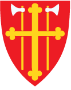 DEN NORSKE KIRKE